CANAA
Annual General Meeting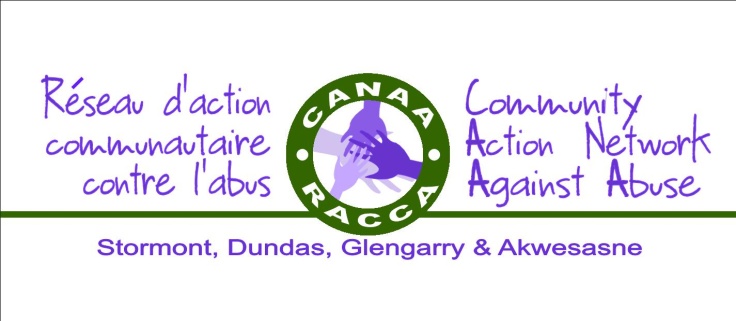 Tuesday, June 13th, 2017            8:30 am to 11:00 amRamada Inn Cornwall, Cornwall, ONMinutesMembers Present:	Addiction & Mental Health Services					Susie TrotterBridging Gaps								Stefano DelacostaCANAA Coordinator							Sarah GoodCarefor Health & Community Services					Nancy GalwayCentre de santé communautaire de l’Estrie				Ivan LabelleCornwall Community Police Service					D/Cst Larry FrappierCounselling and Support Services of S.D. & G.				Raymond HoudeÉquipe psycho-sociale							Anne-Marie PaquetteIndividual								Gabriel Riviere-ReidKoala Place								Carmen CousineauMaison Interlude House							Maxine LeBlanc, Nadia SéguinNaomi’s Family Resource Centre						Verna LégerSexual Assault Support Services for Women of S.D.G. & A.			Kim Bauersfeld, Devin CouchmanSocial Development Council of Cornwall & area				Alex de WitSocial Development Council of Cornwall & area (Recorder)		Sylvie KinlochVictim Services of S.D.G. & A.						Kim Trottier, Melanie Lacelle Victim Witness Assistance Program					Maria Lawrence, Jennie Merkley, Jason ?Co-Chairs: Sexual Assault Support Services for Women of S.D.G. & A.			Angela VinetCentre York Centre 							Farhana MeghjiNon-Members:Ministry of Community and Social Services				Tori MacLeanGuests:Tracey Pilon, D/Cst Cornwall Community Police ServiceJason Pilon, Tracey Pilon’s spouseD/Cst Jeff Lalonde, Cornwall Community Police ServiceD/Cst Dan Cloutier, Cornwall Community Police ServiceGuest Speaker:D/Cst Matthew Lemire, Cornwall Community Police ServiceRegrets: Assault and Sexual Abuse Program (ASAP)				Megan VilleneuveCanadian Red Cross							Shelley RoyGlengarry Inter-Agency Group Youth in Transition Worker			Catherine StapleyKoala Place								Elyse Lauzon-Alguire1. Call to order at 9:00 a.m. – Angela and Farhana welcomed the members.  Round table introductions.2. Adoption of Agenda Moved by:		Larry FrappierSeconded by:		Alex de WitResolved that the agenda be accepted as presented. CARRIED3. Adoption of Minutes from the 2016 Annual General Meeting on June 17th, 2016Moved by:		Nancy GalwaySeconded by:  		Alex de WitIt was resolved that the Minutes of the 2016 Annual General Meeting be accepted as presented. CARRIED4. Report from the Co-Chairs  Angela and Farhana thanked everyone for attending and went through the following agenda items:	4.1 Breakfast Meetings & Guest Speakers: May 19, 2016: Lise Gauthier and Monica Piotrowski from Sacred Song & Story Telling for WomenSeptember 13, 2016:  Lianne Boileau Media Relations Training & Diane Plourde – Shine the LightNovember 16, 2016:  Jamie Tyrell – Social and Housing Services – CHPI Program and SDV-PHBFebruary 16, 2017:  Strategic Planning SessionWorkshops & ActivitiesJune 1 & 9, 2016 – Scott Beck – Budgeting SeminarJune 17, 2016 – Joey Gault – Social Media in Non-for-Profits and BusinessDecember 2, 2016 – Native North American Travelling College – Cultural Sensitivity TrainingFebruary 9, 2017 – Brigitte Blazina – Tracking and Monitoring for Success – CANCELLEDMarch 23, 2017 – Brigitte Blazina – Stress Management in the Workplace – CANCELLEDGetting NoticedSexual Assault Fact Sheets sent out through the Seaway NewsBus Tickets to help clients get to appointmentsGrocery Cards for those clients in dire need of foodGas Cards for clients out of town who need to get to appointmentsAgenda to help clients remember their appointments with list of resourcesWebsite revamp to better serve our clientsShine the Light CampaignThe Shine the Light Campaign ran through November 2016 with the goal to encourage local businesses to “paint the city purple” for the month to stand in solidarity with victims of abuse.Between Cornwall and SD&G, 21 businesses actively supported the cause, and another 92 businesses received campaign packages.Businesses were encouraged to use purple lights, steamers, and any other kind of decorations to show their support.Strategic PlanningBeginning in October 2016, members were invited to give feedback on the existing Strategic Plan to decide which changes would be made.Members were given a second opportunity to provide feedback through a questionnaireOn the February 16th Breakfast Meeting, the Mission, Vision and Values were finalized, and the three Strategic Directions were finalized.On March 29th, 2017 the new Strategic Plan 2017-2022 was sent out to the membership and made available on the website.Our vision is of a community taking action against abuseOur mission is to take action against abuse through proactive community engagement and networkingOur values are:  Respect, Trust, Honesty, Integrity and DiversityStrategic Direction #1:  Healthy RelationshipsStrategic Direction #2:  Networking & TrainingStrategic Direction #3:  Ensure Sustainability5. Financials: Sarah walked the members through the highlights of the Financial Report.Financial Report– CANAA (April 1, 2016 – March 31, 2017)Approval of the CANAA Financial Statements Moved by:		Raymond HoudeSeconded by:		Verna LégerIt was resolved that CANAA Financial Statements be accepted. CARRIEDFinancial Statement – MCSS (April 1, 2016 – March 31, 2017)Approval of the MCSS Financial Statements Moved by:		Raymond HoudeSeconded by:		Verna LégerIt was resolved that MCSS Financial Statements be accepted. CARRIED6  Upcoming Events6.1 Workshops:Transgender Training (October 12, 2017)Effective Volunteer/Board Workshop (Winter 2018)6.2  Breakfast Meeting Dates 2017-2018Wednesday, September 13th, 2017Thursday, November 16th, 2017Thursday, February 15th, 2018Wednesday, May 16th, 20187.  Elections of Officers7.1: Resignation of Executive MembersNancy Galway has submitted her resignation as Co-Chair of CANAA.A motion to accept Nancy Galway’s resignation as Co-Chair of CANAA and remove her as signing authority.Moved by:		Ivan LabelleSeconded by:		Larry FrappierIt was resolved that Nancy Galway’s resignation as Co-Chair of CANAA be accepted and that she be removed as signing authority. CARRIED7.2: Election of OfficersA motion to elect Farhana Meghji as Co-Chair of CANAA.Moved by:		Nancy GalwaySeconded by:		Gabriel Riviere-ReidIt was resolved that Farhana Meghji be elected as Co-Chair of CANAA. CARRIED7.3: Signing Officers for 2017-2018A motion to accept the following signing officers for the 2017-2018 fiscal year: Angela Vinet (Chair), Farhana Meghji (Co-Chair), and Elyse Lauzon-Alguire (Treasurer).Moved by:  	Larry FrappierSeconded by:  	Alex de WitIt was resolved that the signing officers for the 2017-2018 fiscal year will be Angela Vinet, Farhana Meghji and Elyse Lauzon-Alguire. CARRIED8. Award of ExcellenceThe CANAA Award of Excellence was created to honour an individual who has made a significant contribution in the struggle against abuse. Sheila Tallon from the Victim Witness Assistance Program nominated D/Cst Tracey Pilon, Cornwall Community Police Service. Maria Lawrence introduced Tracey Pilon.Tracey Pilon was presented with a plaque.9. AdjournmentAfter the adjournment, there was a 15-minute networking break where refreshments were provided by CANAA. Following the break, Guest Speaker, D/Cst Matthew Lemire from Cornwall Community Police Servicewas welcomed and presented on Social Media Awareness.The members thanked Matthew Lemire for his informative presentation.Matthew Lemire was presented with a gift.Adjourned 11:00 am / skCOMMUNITY ACTION NETWORK AGAINST ABUSEINCOME STATEMENTApril 1, 2016 to March 31, 2017COMMUNITY ACTION NETWORK AGAINST ABUSEINCOME STATEMENTApril 1, 2016 to March 31, 2017COMMUNITY ACTION NETWORK AGAINST ABUSEINCOME STATEMENTApril 1, 2016 to March 31, 2017COMMUNITY ACTION NETWORK AGAINST ABUSEINCOME STATEMENTApril 1, 2016 to March 31, 2017Account balance as of April 1, 2016Account balance as of April 1, 2016Account balance as of April 1, 2016$3,783.44REVENUEMembershipsOther $1,120.00    2,913.00     TOTAL REVENUE     TOTAL REVENUE     TOTAL REVENUE$4,033.00EXPENSESBreakfast MeetingsBank FeesOther$2,467.1281.14         1,243.45     TOTAL EXPENSES     TOTAL EXPENSES     TOTAL EXPENSES$3,791.71     NET INCOME/LOSS     NET INCOME/LOSS     NET INCOME/LOSS$   241.29 Account balance as of March 31, 2017Account balance as of March 31, 2017Account balance as of March 31, 2017$4,024.73COMMUNITY ACTION NETWORK AGAINST ABUSEMINISTRY OF COMMUNITY & SOCIAL SERVICES (MCSS)INCOME STATEMENTApril 1, 2016 to March 31, 2017COMMUNITY ACTION NETWORK AGAINST ABUSEMINISTRY OF COMMUNITY & SOCIAL SERVICES (MCSS)INCOME STATEMENTApril 1, 2016 to March 31, 2017COMMUNITY ACTION NETWORK AGAINST ABUSEMINISTRY OF COMMUNITY & SOCIAL SERVICES (MCSS)INCOME STATEMENTApril 1, 2016 to March 31, 2017COMMUNITY ACTION NETWORK AGAINST ABUSEMINISTRY OF COMMUNITY & SOCIAL SERVICES (MCSS)INCOME STATEMENTApril 1, 2016 to March 31, 2017REVENUEMCSS 1MCSS 2 $24,813.38$  4,000.00     TOTAL REVENUE     TOTAL REVENUE     TOTAL REVENUE$28,813.38EXPENSESCoordinatorOffice ExpensesAdvertising & Promotion   Workshops/SponsorshipOtherAdministration Fee (NFRC)MCSS 2 (Shine the Light)$13,564.56607.233,934.283,585.31637.86   2,480.044,000.00           TOTAL EXPENSES     TOTAL EXPENSES     TOTAL EXPENSES$28,809.28     NET INCOME/LOSS     NET INCOME/LOSS     NET INCOME/LOSS$4.10MCSS will recover the budget surplusMCSS will recover the budget surplusMCSS will recover the budget surplus